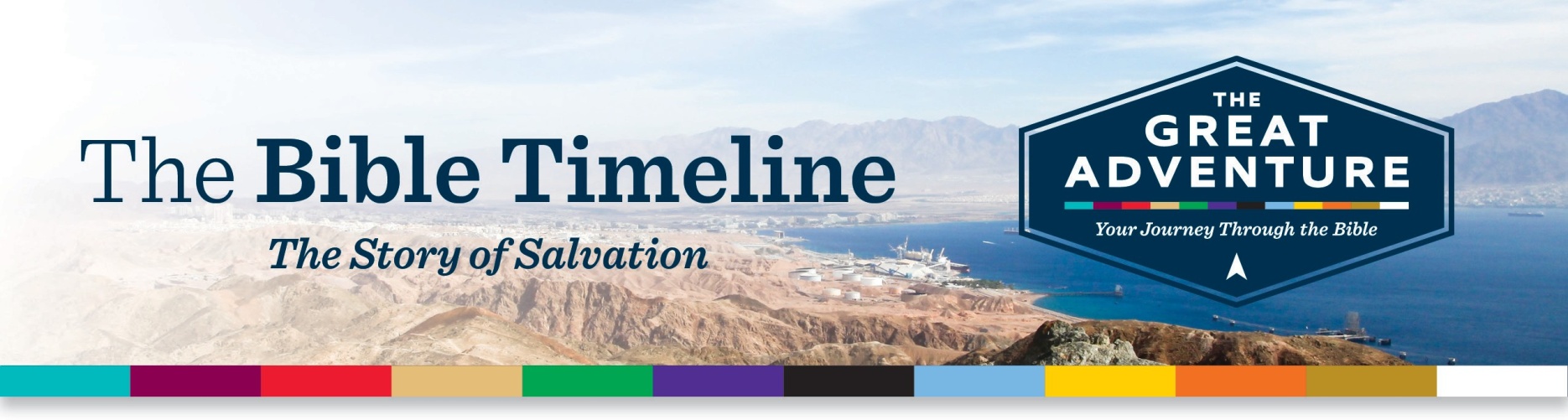 Study Schedule Part 1ascensionpress.comDateTime/PlaceSession (Video Times)Sunday, January 26, 201910:30 a.m.- NoonParish Council RoomIntroduction (14:52)Breakfast Pitch InSunday, February 2, 201910:30 a.m.- NoonParish Council Room1. Finding the Story in Scripture (48:21)Sunday, February 9, 201910:30 a.m.- NoonParish Council Room2. Early World – Part 1 Genesis 1–11 (50:50)Sunday, February 16, 201910:30 a.m.- NoonParish Council Room3. Early World – Part 2 Genesis 1–11 (46:44)Sunday, February 23, 201910:30 a.m.- NoonParish Council Room4. Patriarchs – Part 1 Genesis 12–50 (49:48)Sunday, March 1, 201910:30 a.m.- NoonParish Council Room5. Patriarchs – Part 2 Genesis 12–50 (51:09)Sunday, March 8, 201910:30 a.m.- NoonParish Council Room6. Egypt and Exodus – Part 1 Exodus (50:36)Sunday, March 15, 201910:30 a.m.- NoonParish Council Room7. Egypt and Exodus – Part 2 Exodus (49:31)Sunday, March 22, 2019NO CLASSSPRING BREAKSunday, March 29, 2019NO CLASSSPRING BREAKSunday, April 5, 201910:30 a.m.- NoonParish Council Room8. Desert Wanderings – Numbers (50:34)Sunday, April 12, 2019NO CLASSEASTERSunday, April 19, 201910:30 a.m.- NoonParish Council Room9. Conquest and Judges – Part 1                                                     Joshua; Judges (49:02)Sunday, April 26, 201910:30 a.m.- NoonParish Council Room10. Conquest and Judges – Part 2                   Joshua; Judges (50:56)Sunday, May 3, 201910:30 a.m.- NoonParish Council Room11. Royal Kingdom – Part 1                                     1 Samuel; 2 Samuel; 1 Kings 1–11 (49:14)Sunday, May 10, 201910:30 a.m.- NoonParish Council Room12. Royal Kingdom – Part 2                                     1 Samuel; 2 Samuel; 1 Kings 1–11 (50:18)SESSION BREAKSESSION BREAKSESSION BREAKSunday, June 7, 2019 10:30 a.m.- NoonParish Council Room13. Divided Kingdom – Part 1                                  1 Kings 12–22; 2 Kings 1–17 (50:02)Sunday, June 14, 201910:30 a.m.- NoonParish Council Room14. Divided Kingdom – Part 2                                   1 Kings 12–22; 2 Kings 1–16 (49:57)Sunday, June 21, 201910:30 a.m.- NoonParish Council Room15. Exile – 2 Kings 17–25 (49:24)Sunday, June 28, 201910:30 a.m.- NoonParish Council Room16. Return – Ezra; Nehemiah (49:20)Sunday, July 5, 2019NO CLASSHOLIDAY WEEKENDSunday, July 12, 201910:30 a.m.- NoonParish Council Room17. Maccabees Revolt – 1 Maccabees (49:25)Sunday, July 19, 201910:30 a.m.- NoonParish Council Room18. Messianic Fulfillment – Part 1 Luke (49:48)Sunday, July 26, 201910:30 a.m.- NoonParish Council Room19. Messianic Fulfillment – Part 2 Luke (50:54)Sunday, August 2, 2019NO CLASSBACK TO SCHOOL BASHSunday, August 9, 201910:30 a.m.- NoonParish Council Room20. Messianic Fulfillment – Part 3 Luke (48:41)Sunday, August 16, 201910:30 a.m.- NoonParish Council Room21. The Church – Part 1 Acts (50:08)Sunday, August 23, 201910:30 a.m.- NoonParish Council Room22. The Church – Part 2 Acts (49:01)Sunday, August 30, 201910:30 a.m.- NoonParish Council Room23. The Church – Part 3 Acts (50:42)